地代の支払いイメージ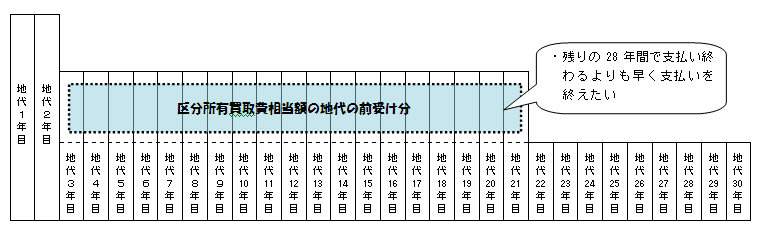 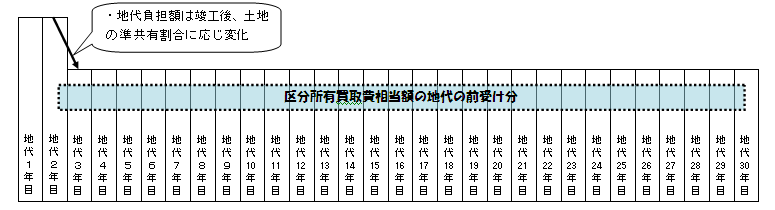 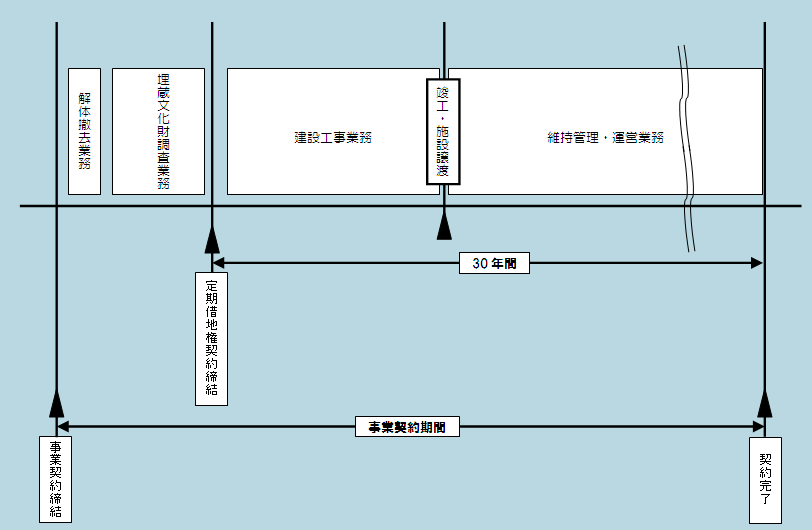 